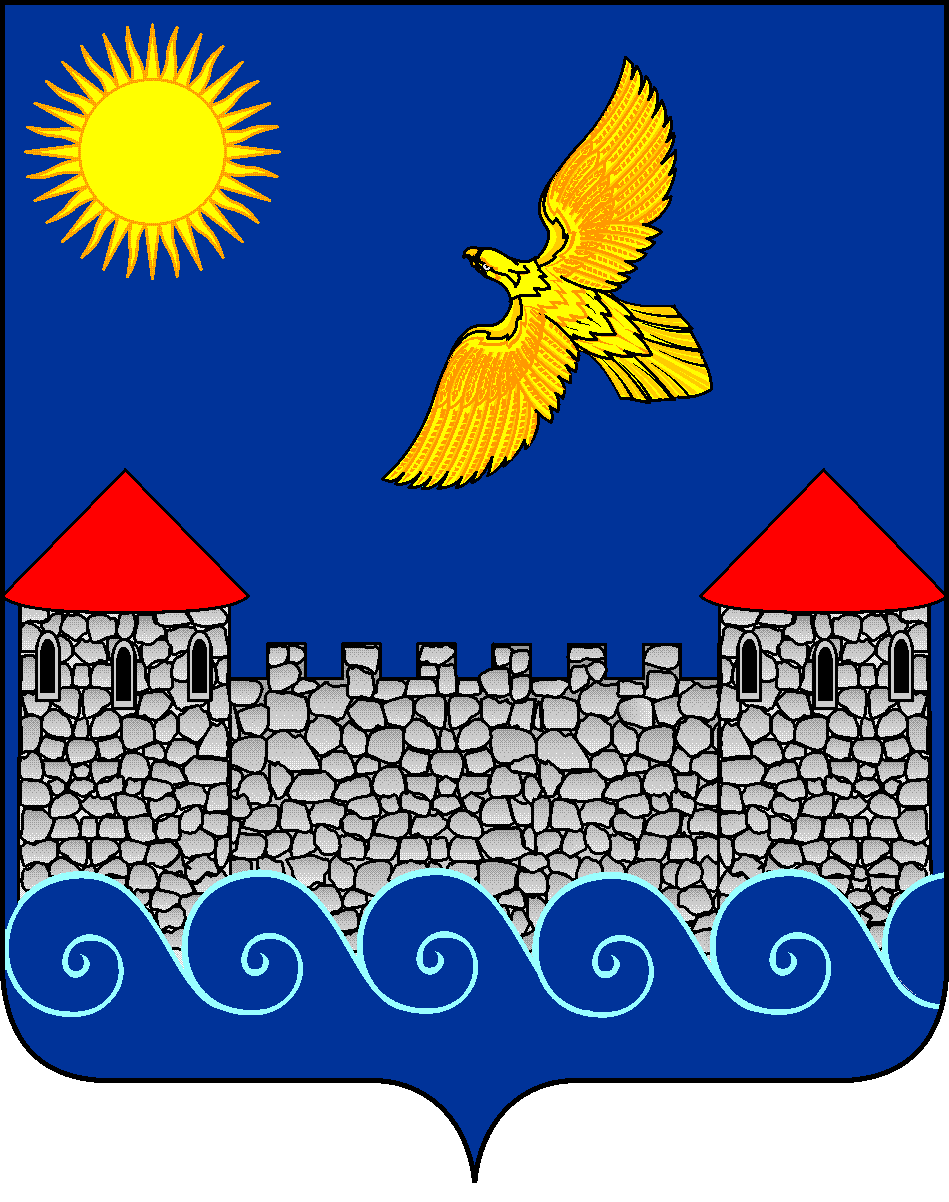 МУНИЦИПАЛЬНОЕ ОБРАЗОВАНИЕ«кингисеппский муниципальный район»Ленинградской областиКонтрольно – счетная  палатаИНФОРМАЦИЯ о результатах проверки  бюджетной отчетности главных администраторов бюджетных средств МО «Кингисеппское городское поселение» за 2019 год.		Контрольно-счетной палатой МО «Кингисеппский муниципальный район» в марте 2020 года проведено экспертно-аналитическое мероприятие «Внешняя проверка бюджетной отчетности главных администраторов бюджетных средств МО «Кингисеппское городское поселение» за 2019 год».Основание проведения мероприятия: статья 264.4 Бюджетного кодекса РФ,  пункт 24 Плана работы Контрольно-счётной палаты МО «Кингисеппский муниципальный район» на 2020 год (с изменениями).	Объект (объекты) мероприятия: 1. Совет депутатов МО «Кингисеппское городское поселение»,2. Администрация МО «Кингисеппский  муниципальный район»,3. Комитет финансов МО «Кингисеппский  муниципальный район»,4. Комитет по управлению имуществом МО «Кингисеппский  муниципальный район»,5. МКУ «Центр культуры, спорта, молодежной политики и туризма».	Предмет мероприятия: бюджетная отчетность главных администраторов бюджетных средств МО «Кингисеппское городское поселение» (далее –ГАБС). Проверяемый период: 2019 год.Вопросы контрольного мероприятия:- проверку форм бюджетной отчетности ГАБС, в части наличия в бюджетной отчетности всех показателей, предусмотренных порядком ее составления в соответствии с требованиями Инструкции о порядке составления и предоставления годовой, квартальной и месячной отчетности об исполнении бюджетов бюджетной системы Российской Федерации, утвержденной приказом Министерства финансов Российской Федерации от 28.12.2010 года №191н (далее - Инструкция № 191н);-соответствия указанных в бюджетной отчетности показателей значениям, определяемым в соответствии с требованиями раздела II «Порядок составления бюджетной отчетности главным распорядителем, распорядителем, получателем бюджетных средств, главным администратором, администратором источников финансирования дефицита бюджета, главным администратором, администратором доходов бюджета, финансовым органом» Инструкции №191н;- соответствия показателей, отраженных в бюджетной отчетности, показателям, утвержденным решением о бюджете МО «Кингисеппское городское поселение» на отчетный финансовый год, а также показателям сводной бюджетной росписи бюджета МО «Кингисеппское городское поселение» на отчетный финансовый год по состоянию на 01 января 2020 года;- полнота (раскрываемость) текстовой информации, заполненной в формах бюджетной отчетности.По результатам экспертно-аналитического мероприятия установлено следующее.Годовые отчеты ГАБС МО «Кингисеппское городское поселение» об исполнении бюджета за 2019 год, для проведения внешней проверки и составления заключения  на него, представлены в Контрольно-счетную палату в установленный срок – не позднее 1 марта текущего года.Показатели, отраженные в бюджетной отчетности, соответствуют показателям, утвержденным решением о бюджете МО «Кингисеппское городское поселение» на 2019 год, а также показателям сводной бюджетной росписи бюджета МО «Кингисеппское городское поселение» на отчетный финансовый год по состоянию на 01 января 2020 года.Годовая бюджетная отчетность ГАБС по составу форм, соответствует требованиям статьи 264.1 Бюджетного кодекса Российской Федерации, Инструкции №191н. Контрольные соотношения между показателями форм бюджетной отчётности соблюдены. 	По результатам внешней проверки бюджетной отчетности ГАБС МО «Кингисеппское городское поселение» за 2019 год  Контрольно-счетной палатой МО «Кингисеппский муниципальный район» подготовлены соответствующие заключения и направлены Главе МО «Кингисеппское городское поселение» и Главе администрации МО «Кингисеппский муниципальный район».